Figure S1. 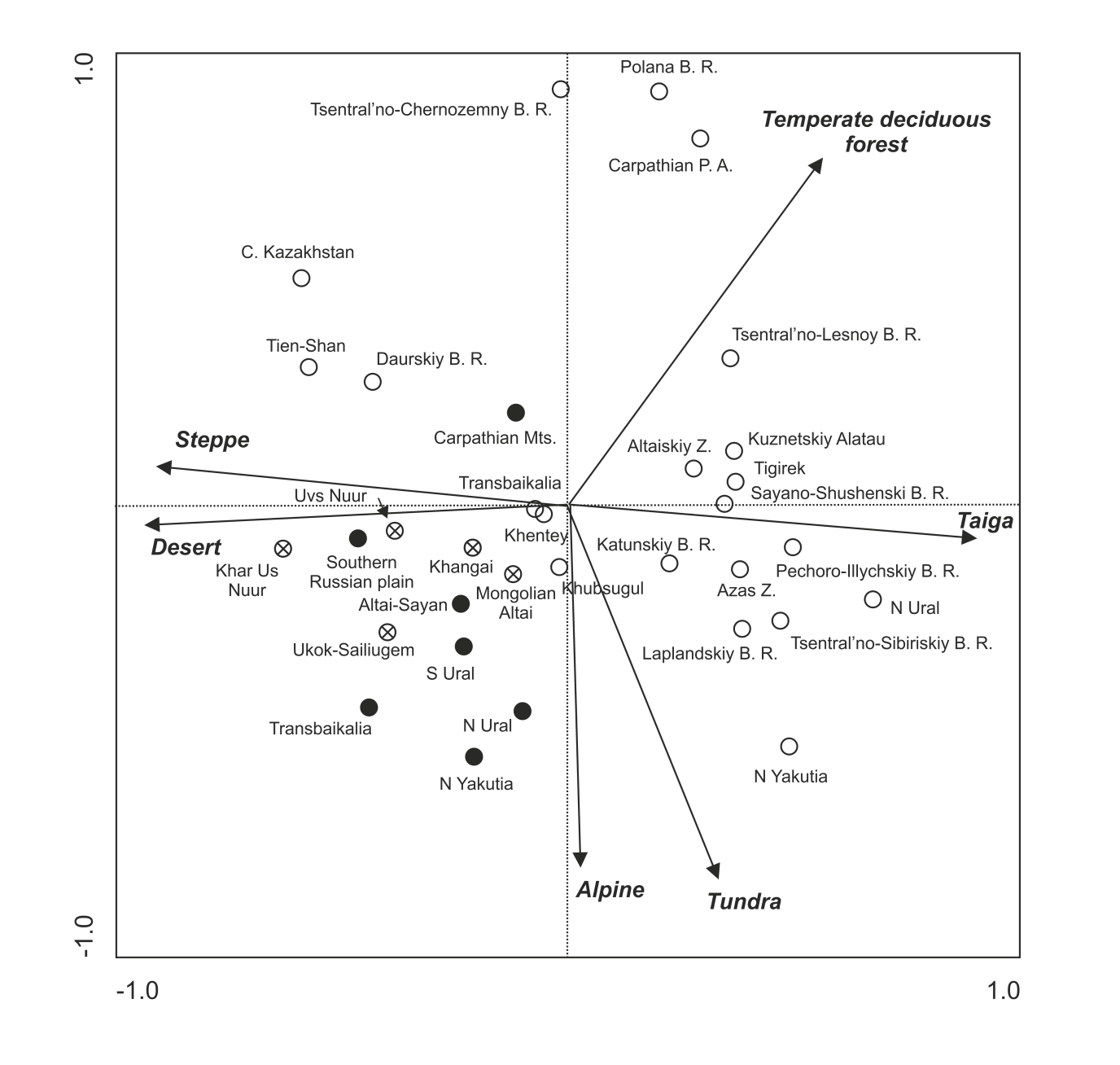 Fig. S1 The projection scores of studied localities according to biome classification (NMDS analysis based on Bray-Curtis dissimilarity indices). Open circles – Recent assemblages; crossed circles – Recent eastern Altai assemblages; full circles – Last Glacial assemblages